О внесении изменений в Постановление администрации Илгышевского сельского поселения Аликовского района Чувашской Республики «Об утверждении предельной численности и фонда оплаты труда работников администрации Илгышевского сельского поселения Аликовского района Чувашской РеспубликиВ соответствии с решением  Собрания депутатов Илгышевского сельского поселения Аликовского района Чувашской Республики  от 25 ноября 2021 года № 56 «О внесении изменений в решение Собрания депутатов Илгышевского сельского поселения «О бюджете Илгышевского сельского поселения Аликовского района Чувашской Республики на 2021 год и на плановый период 2022 и 2023 годов»  от 15.12.2020 г. № 21,  администрация  поселения  п о с т а н о в л я е т: 1. Внести изменения в Постановление администрации Илгышевского сельского поселения Аликовского района Чувашской Республики от13.01.2021 г. № 2 «Об утверждении предельной численности и фонда оплаты труда работников  администрации  Илгышевского сельского поселения Аликовского района Чувашской на 2021 год и на плановый период  2022 и 2023 годов», изложив Приложение 1 в редакции, согласно Приложению к настоящему постановлению. 2. Настоящее постановление вступает в силу с момента подписания и  распространяется на правоотношения, возникшие с 01 января 2021 года.Глава администрации Илгышевского сельского поселения                          С.Н.Иванова                                         Приложение  к постановлению администрацииИлгышевского сельского поселения Аликовского районаот «28» декабря  . № 69 Предельная численность и фонд оплаты труда работников органов местного самоуправления Илгышевского сельского поселения Аликовского района Чувашской Республики на 2021 год и на плановый период 2022 и 2023 годовЧĂВАШ РЕСПУБЛИКИЭЛ,К РАЙОНĚ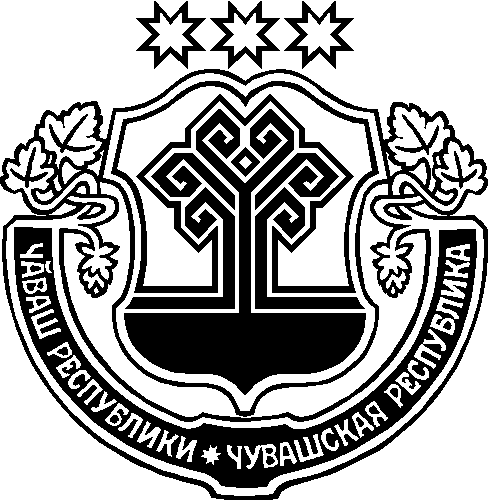 ЧУВАШСКАЯ РЕСПУБЛИКА АЛИКОВСКИЙ РАЙОНЙĂЛКĂШ ЯЛ ПОСЕЛЕНИЙĚНАДМИНИСТРАЦИЙĚЙЫШĂНУ28.12.2021   69№Йёлкёш ял. АДМИНИСТРАЦИЯИЛГЫШЕВСКОГОСЕЛЬСКОГО ПОСЕЛЕНИЯПОСТАНОВЛЕНИЕ28.12.2021 № 69деревня ИлгышевоНаименованиеПредельная численность, единицПредельная численность, единицПредельная численность, единицФонд оплаты труда, тыс. рублейФонд оплаты труда, тыс. рублейФонд оплаты труда, тыс. рублейНаименование2021 год2022 год2023 год2021 год2022 год2023 годОбщегосударственные вопросы в том числе:функционирование Правительства Российской Федерации, высших органов государственной власти субъектов Российской Федерации, местных администраций 3.23.23.21315,91069,81017,2в т. ч. администрация Илгышевского сельского поселения Аликовского района Чувашской Республики3.23.23.21315,91069,81017,2